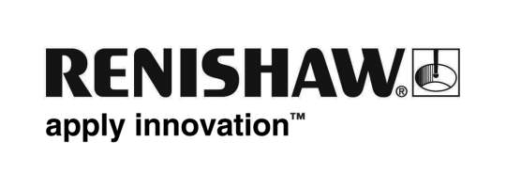 レニショーが治具セットアップ・文書化・オフラインプログラミング用の 3D モデリングソフトウェア FixtureBuilder を発売レニショーは、FixtureBuilder を EMO Hannover 2017（9 月 18 日～23 日、ドイツ開催。第 6 ホールの B46 スタンド）にて紹介します。FixtureBuilder はオフラインで各治具の構成を作成し、文書に記録するための 3D モデリングソフトウェアパッケージです。FixtureBuilder では、検査対象パーツの CAD モデルをインポートして使用することができ、CAD モデルをベースにして治具を構成できます。その後、構成全体と検査対象パーツを、IGES、SAT、STEP などの一般的なファイル形式で検査用プログラミングソフトウェアにエクスポートできます。FixtureBuilder は、レニショーの計測のベストプラクティスと寸法測定に関する深い理解から生まれた数々の利点をお届けします。FixtureBuilder には下記の特徴があり、非常に簡単に操作可能です。わかりやすく整理されたコンポーネントライブラリインテリジェントな「ドラッグ＆ドロップ」機能パーツのクイック操作使いやすい抑制機構FixtureBuilder は CAD に完全対応しており、ライブラリをカスタムできるため、さらに幅広く自由に活用できます。FixtureBuilder のユーザーにとって便利な主要機能の 1 つに「Build it」機能があります。「Build it」機能を使うと、各治具構成の完全な部品表 (BOM) と作業指示の作成が自動化でき、品質規格への準拠や製品発注に役立てることができます。すでにレニショー製品を使っているお客様も、これからのお客様も、FixtureBuilder を活用することによって、レニショー製治具やその他検査装置を補完し、その生産性をさらに向上することができます。FixtureBuilder は、レニショーの販売ネットワークや、オンラインストアからお求めいただけます。また、無料のデモバージョンも提供しています。レニショーの治具製品の詳細については、www.renishaw.jp/fixtures をご覧ください。以上